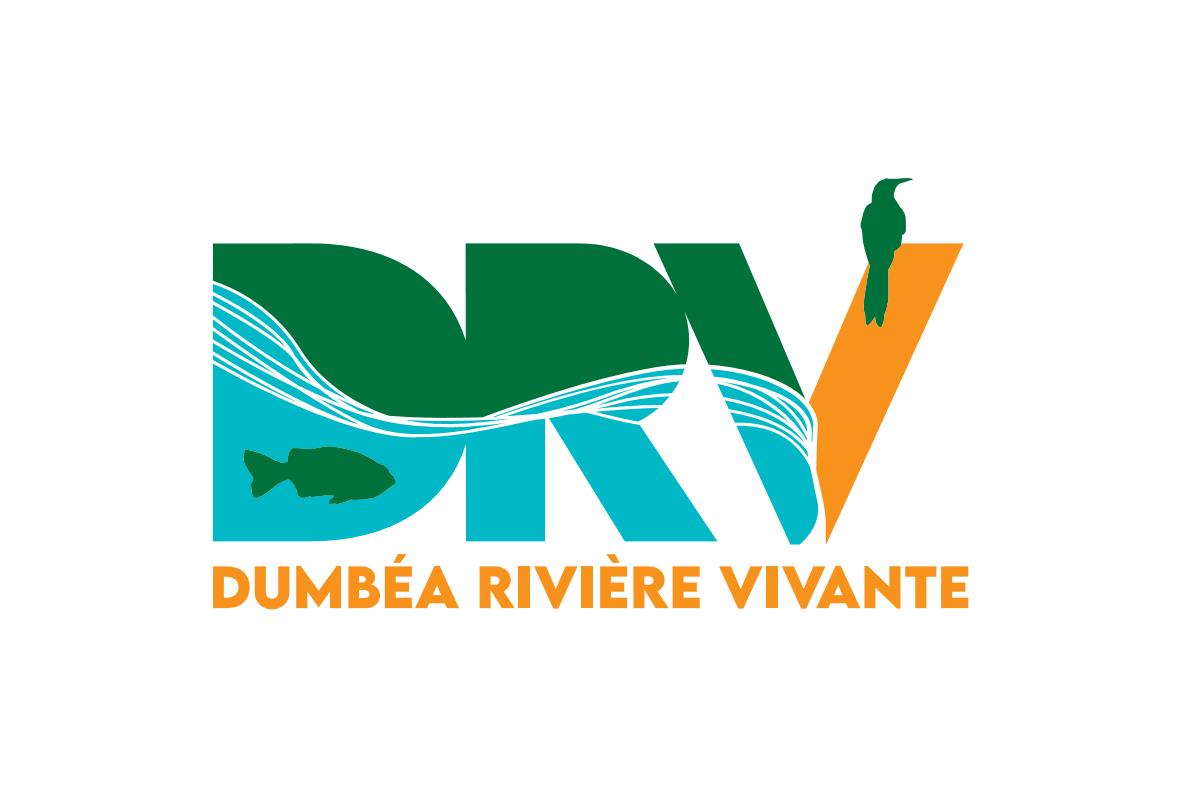 PrésentationContexte, enjeux et rappel des objectifs (1000 car. max) :L’herpétofaune du parc de la Dumbéa a été peu étudiée. Elle est cependant globalement bien connue dans les massifs voisins. 13 espèces menacées (VU, EN, CR) sont potentiellement présentes dans les limites du parc (estimation haute).L’objectif du projet est de réaliser un inventaire initial de l’herpétofaune du parc permettant de découvrir de nouvelles localités et d’étendre les aires de distribution connues pour un certain nombre d’espèces rares et patrimoniales.Résultats attendus :a)	Un fichier Excel comprenant les données historiques et celles acquises lors de la présente étude ;b)	Une ou plusieurs cartes de distribution des espèces présentes dans le parc, des cartes superposant les enjeux reptiles et pressions au sein du parc ;c)	Le rapport final de l’étude, comprenant :- synthèse bibliographique ;- protocoles mis en place dans le cadre de l’étude (matériel et méthode);- résultats obtenus avec détail des espèces inventoriées classées selon leur statut de protection ;- cartes de distribution ;- planche de photographies avec cession des droits pour valorisation de l’herpétofaune.Principales évolutions du contexte et réorientations en fonction des conditions d’exécution (500 car. max- évènements externes ayant influé significativement sur l’exécution du micro-projet (favorables ou défavorables))Les conditions climatiques peuvent avoir une influence sur les populations de reptiles. Les sessions de terrain se sont déroulées au terme de trois années consécutives d’épisode climatique la Niña, marqué par des épisodes pluvieux fréquents et intenses, avec, en particulier, un hiver 2022 inhabituellement pluvieux. Il est possible que ces conditions aient eu un impact négatif sur la démographie de certaines espèces, ce qui pourrait expliquer notamment l’absence de scinques héliophiles dans les forêts de haute altitude.Rappel des partenaires du micro-projetOFB/Te Me Um, principal financeur de cette étude.Le Service Connaissance de la Biodiversité du Territoire (SCBT) de la Direction du Développement Durable des Territoires de la Province Sud (DDDT) de la Nouvelle Calédonie.Bilan technique et financierExécution techniqueTâches réalisées et productions : renseigner le tableau en page 4 (commentaires, 300 car. max)Inventaire initial (campagne de terrain) de l’herpétofaune du Parc Provincial de la Dumbéa.Voir Rapport d’expertise (PDF) + synthèse bibliographique + base de données des résultats enregistrés ci-joints.Résultats obtenus : renseigner le tableau en page 4 avec les résultats prévus (commentaires, 300 car. max)Identification de 24 espèces de lézards (15 scinques et 9 geckos), dont 6 menacées de disparition (catégories UICN « En danger «  et « Vulnérable ».Voir Rapport d’expertise (PDF) + synthèse bibliographique + base de données des résultats enregistrés ci-joints.Bilan des partenariats engagés (présentation des partenariats engagés, 500 car. max) Le Service Connaissance de la Biodiversité du Territoire (SCBT) de la Direction du Développement Durable des Territoires de la Province Sud (DDDT) garantit la pertinence et la cohérence de ce projet avec les différentes actions engagées dans le Parc Provincial de la Dumbéa en faveur de sa préservation. Il élabore le cahier des charges, apporte son soutien technique et valide le choix du prestataire scientifique sélectionné pour cette étude.Exécution financière : à remplir si structure hors associationBudget récapitulatif des dépenses réellement engagées dans le cadre du micro-projetCertifié conforme par la personne habilitée à certifier les comptes (Nom, statut, signature et cachet)Commentaires éventuels sur l’exécution financièreLes honoraires du prestataire ont été réduits à la suite d'un appel d'offre attribué au mieux disant. Les dépenses d'équipement, les frais de déplacement et de restauration prévus n'ont pas été engagés.Attention : les frais de structure ne sont pas pris en charge, la rémunération éventuelle des salariés concernés par le micro-projet se fait sur la base du coût réel journalier (fiches de paie à l’appui).Perspectives après micro-projet et conclusionStratégie de sortie de micro-projet adoptée (le cas échéant)(la destination des matériels et équipements (joindre en annexe un bref inventaire), les mesures prises pour garantir la pérennité des acquis et/ou leur réplication, communication autours du micro-projet/ valorisation - 400 car. max.)Présentation des résultats et des préconisations pour les prochains suivis (éventuels) au cours d’une réunion avec le Service Connaissance de la Biodiversité du Territoire (SCBT) de la Direction du Développement Durable des Territoires de la Province Sud (DDDT).Présentation au comité technique du Parc où siègent l'ensemble des partenaires de la gestion du parc.Communication sur le site Internet de la Province Sud. Reportage éventuel de la WebTV de la Province Sud.Leçons à tirer pour de futurs micro-projets (dont éléments et acquis réplicables du micro-projet - 400 car. max)RASY a-t-il eu un effet de levier grâce à Te Me Um (accès à d'autres financement et/ou perspectives de poursuivre avec un projet de plus grande envergure ? Si oui, merci d'expliquer - 500 car. max)Une diversité d’espèces est présente dans les parties basses et moyennes du parc, fortement marquées par le passage des feux. Les chats sont très présents dans cette partie et leur régulation permettrait d’améliorer globalement la conservation des lézards endémiques. Une action dans ce domaine vient d’être entreprise par la Direction du Développement Durable des Territoires de la Province Sud (DDDT).Dans les moyennes altitudes (300-700m), des reliques isolées de forêt humide mature persistent, et concentrent la plus forte diversité reptilienne. Ces habitats sont fortement menacés par les feux et les mammifères envahissants, contre lesquels un projet de plus grande envergure permettrait de lutter.Article pour le site internet (500 car. max, possibilité de joindre des documents ou liens)L’inventaire de l’herpétofaune du parc de la Dumbéa s’élève à un total de 24 espèces, dont 21 endémiques.234 scinques et 70 geckos ont été observés. Trois espèces classées « en danger » (EN) sur la Liste Rouge de l’UICN sont représentées, ainsi que troisespèces « vulnérables » (VU). Le résultat le plus significatif de cette mission, est la découverte d’espèces rareslocalisées dans les hauteurs du parc : le gecko Bavayia nubila et les scinques fouisseurs Marmorosphaxmontana et Sigaloseps ferrugicauda, ces deux derniers étant des espèces strictement montagnardes.Pour mémoire liste des pièces à fournir :- la présente fiche complétée- au moins 3 photos assorties des crédits au format jpeg ou png de minimum 1000 pxl de côté- les productions et livrables associés au micro-projet	- 2023_Herpétofaune_Dumbéa_Rapport.pdf	- 2022-2023_PPD_HERPETOFAUNE.zip- pour les associations, document Cerfa n°15059*02 Compte-rendu financier de subvention complété.- l’OFB se réserve le droit de demander spécifiquement les factures des dépenses prises en charge par Te Me Um Structure, personne en charge du projet et statutDumbéa Rivière VivantePatrice MAURY, chef de projet, trésorier, membre du CACoût total du projet (en euro)11 380 €Montant du financement sollicité (respectivement en valeur et % du coût total)9 992 €87,8%Lieu de réalisationPARC PROVINCIAL DE LA RIVIÈRE DUMBEADumbéa - Province Sud - Nouvelle CalédonieContact (mail et tel)Patrice MAURYpatrice.maury@gmail.com - +689 79 80 59Points d'évaluationDescription des actions du micro-projet Résultats prévus du micro-projetRésultats obtenus du micro-projet (indicateurs)Résultats différés du micro-projetAmélioration dans la préservation de la biodiversitéInventaire initial, donc connaissance des espèces présentent au sein du parc de la Dumbéa, et, à plus grande échelle, renforcement des connaissances concernant la distribution et l’écologie de certaines espèces sensibles de Nouvelle-Calédonie.25-30 espèces admissibles24 espècesNéantPartenariats (diversité des statuts)NANANANAPREVISONNELPREVISONNELREELREELREELREELREELDétail des coûtsIntitulé de la dépenseQuantité et coût unitaireCoût total de l’actionQuantité et coût unitaireCoût total de l’actiondont auto-financementdont financement demandé à l’OFB dans le cadre de Te Me Umdont autres financementsPersonnel permanent partiellement affecté au projetEncadrement du micro-projetPersonnel permanent partiellement affecté au projetAutrePersonnel non permanentPersonnel non permanentDéplacementsDéplacements (ie vols longs courriers)DéplacementsDéplacements locauxDéplacementsHébergementDéplacementsRestaurationEquipement (ie dépenses d'équipement/investissement imputables au projet)Equipement (ie dépenses d'équipement/investissement imputables au projet)AutreLocation salle et matérielAutreHonoraires prestatairesAutreEdition (ex : frais d’impression)TotalTotal